Проект СОВЕТ АНДРЕЕВСКОГО СЕЛЬСКОГО ПОСЕЛЕНИЯ НУРЛАТСКОГО МУНИЦИПАЛЬНОГО РАЙОНАРЕСПУБЛИКИ ТАТАРСТАН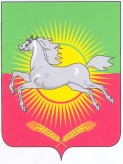 РЕШЕНИЕ КАРАР«___»________2023 г.                                                                                           № ___О внесении изменений в Положение о муниципальной службе 
в муниципальном образовании «Андреевское сельское поселение Нурлатского муниципального района Республики Татарстан», утвержденное решением Совета Андреевского сельского поселения Нурлатского муниципального района от 18.07.2019 № 92В соответствии с федеральными законами от 2 марта 2007 года № 25 – ФЗ «О муниципальной службе в Российской Федерации», от 14 марта 2022 года № 60 - ФЗ «О внесении изменений в отдельные законодательные акты Российской Федерации», Кодексом Республики Татарстан о муниципальной службе, законами Республики Татарстан от 26 января 2023 года № 1 - ЗРТ «О внесении изменений в Конституцию Республики Татарстан», от 3 февраля 2023 года № 2 - ЗРТ «О внесении изменений в отдельные законодательные акты Республики Татарстан», Уставом муниципального образования, Совет Андреевского сельского поселения Нурлатского муниципального района Республики Татарстан», РЕШИЛ:1. Внести в Положение о муниципальной службе в муниципальном образовании «Андреевское сельское поселение Нурлатского муниципального района Республики Татарстан», утвержденное решением Совета Андреевского сельского поселения Нурлатского муниципального района от 18.07.2019 № 92 (с изменениями, внесенными решениями от 25.10.2019 № 96, от 178.12.2019 № 100, от 21.02.2020 № 107), следующие изменения: 1) в главе 2:в пункте 2.4 слова «, аппарата избирательной комиссии» исключить;в пункте 2.5 слова «, избирательных комиссий муниципальных образований» исключить;2) в главе 5:в пункте 5.1 слова «, аппарате избирательной комиссии муниципального образования», «, избирательной комиссии» исключить;в пункте 5.5 слова «, аппарате избирательной комиссий» исключить;3) в пункте 7.4 главы 7: подпункт 4 изложить в следующей редакции: «4) трудовую книжку и (или) сведения о трудовой деятельности, оформленные в установленном законодательством порядке, за исключением случаев, когда трудовой договор (контракт) заключается впервые;»;подпункт 6 изложить в следующей редакции: «6) документ, подтверждающий регистрацию в системе индивидуального (персонифицированного) учета, за исключением случаев, когда трудовой договор (контракт) заключается впервые;»4) в главе 9:в пункте 9.2 слова «, избирательной комиссии муниципального образования» исключить;пункт 9.3 изложить в следующей редакции:«9.3. При ликвидации органа местного самоуправления, в котором муниципальный служащий замещал должность муниципальной службы, его личное дело передается на хранение в орган местного самоуправления, которому переданы функции ликвидированного органа местного самоуправления, или его правопреемнику.»;5) в подпункте 2 пункта 13.4 главы 13 слова «копия трудовой книжки» заменить словами «сведения о трудовой деятельности, оформленные в установленном законодательством порядке, и (или) копия трудовой книжки»;6) в подпункте 5 пункта 17.1 главы 17 слова «, избирательной комиссии муниципального образования» исключить;7) в главе 18:в пункте 18.1:в подпункте 4 слова «, аппарате избирательной комиссии муниципального образования» исключить;подпункт 9 изложить в следующей редакции:«9) сообщать в письменной форме представителю нанимателя (работодателю) о прекращении гражданства Российской Федерации либо гражданства (подданства) иностранного государства - участника международного договора Российской Федерации, в соответствии с которым иностранный гражданин имеет право находиться на муниципальной службе, в день, когда муниципальному служащему стало известно об этом, но не позднее пяти рабочих дней со дня прекращения гражданства Российской Федерации либо гражданства (подданства) иностранного государства - участника международного договора Российской Федерации, в соответствии с которым иностранный гражданин имеет право находиться на муниципальной службе;»; дополнить подпунктом 9.1 следующего содержания:«9.1) сообщать в письменной форме представителю нанимателя (работодателю) о приобретении гражданства (подданства) иностранного государства либо получении вида на жительство или иного документа, подтверждающего право на постоянное проживание гражданина на территории иностранного государства, в день, когда муниципальному служащему стало известно об этом, но не позднее пяти рабочих дней со дня приобретения гражданства (подданства) иностранного государства либо получения вида на жительство или иного документа, подтверждающего право на постоянное проживание гражданина на территории иностранного государства;»;в пункте 18.3:подпункт 6 изложить в следующей редакции:«6) прекращения гражданства Российской Федерации либо гражданства (подданства) иностранного государства - участника международного договора Российской Федерации, в соответствии с которым иностранный гражданин имеет право находиться на муниципальной службе;»;подпункт 7 изложить в следующей редакции:«7) наличия гражданства (подданства) иностранного государства либо вида на жительство или иного документа, подтверждающего право на постоянное проживание гражданина на территории иностранного государства, если иное не предусмотрено международным договором Российской Федерации;»;подпункт 9 изложить в следующей редакции:«9) непредставления предусмотренных Федеральным законом от 02.03.2007 № 25 - ФЗ «О муниципальной службе в Российской Федерации», Федеральным законом от 25 декабря 2008 года № 273 - ФЗ «О противодействии коррупции» и другими федеральными законами сведений или представления заведомо недостоверных или неполных сведений при поступлении на муниципальную службу;»;дополнить подпунктом 11 следующего содержания:«11) приобретения им статуса иностранного агента.»;абзац четырнадцатый исключить;абзац шестнадцатый изложить в следующей редакции:«Муниципальный служащий, являющийся руководителем органа местного самоуправления, заместитель указанного муниципального служащего в целях исключения конфликта интересов не могут представлять интересы муниципальных служащих в выборном профсоюзном органе данного органа местного самоуправления в период замещения ими соответствующей должности.»;8) в пункте 20.8 главы 20 слова «, аппарате избирательной комиссии муниципального образования» исключить;9) в главе 21:в пункте 21.7 слова «Президента Республики Татарстан» заменить словами «Главы (Раиса) Республики Татарстан (далее – Раис Республики Татарстан)»;в пункте 21.8 слова «Президентом Республики Татарстан» заменить словами «Раисом Республики Татарстан»;в пункте 21.9 слова «Президента Республики Татарстан» заменить словами «Раиса Республики Татарстан»;10) в пункте 23.2 главы 23 слова «, избирательной комиссии муниципального образования», «, аппарата избирательной комиссии муниципального образования» исключить;11) в главе 25:в пункте 25.1:подпункт 2 исключить;дополнить подпунктом 5 следующего содержания:«5) приобретения муниципальным служащим статуса иностранного агента.»;в пункте 25.2в абзаце четвертом подпункта 1 слова «, аппарате избирательной комиссии муниципального образования» исключить;подпункт 2 изложить в следующей редакции:«2) участвовать в управлении коммерческой или некоммерческой организацией, за исключением случаев, предусмотренных пунктом 3 пункте 1 статьи 16 Кодекса Республики Татарстан о муниципальной службе;»;дополнить подпунктом 2.1 следующего содержания:«2.1) заниматься предпринимательской деятельностью лично или через доверенных лиц;»;подпункт 3 изложить в следующей редакции:«3) быть поверенным или представителем по делам третьих лиц в органе местного самоуправления, в котором он замещает должность муниципальной службы либо которое непосредственно подчинено или подконтрольно ему, если иное не предусмотрено федеральными законами;»;подпункт 4 изложить в следующей редакции:«4) получать в связи с должностным положением или в связи с исполнением должностных обязанностей вознаграждения от физических и юридических лиц (подарки, денежное вознаграждение, ссуды, услуги, оплату развлечений, отдыха, транспортных расходов и иные вознаграждения). Подарки, полученные муниципальным служащим в связи с протокольными мероприятиями, со служебными командировками и с другими официальными мероприятиями, признаются муниципальной собственностью и передаются муниципальным служащим по акту в орган местного самоуправления, в котором он замещает должность муниципальной службы, за исключением случаев, установленных Гражданским кодексом Российской Федерации. Муниципальный служащий, сдавший подарок, полученный им в связи с протокольным мероприятием, со служебной командировкой или с другим официальным мероприятием, может его выкупить в порядке, устанавливаемом нормативными правовыми актами Российской Федерации;»;подпункт 5 изложить в следующей редакции:«5) выезжать в командировки за счет средств физических и юридических лиц, за исключением командировок, осуществляемых на взаимной основе по договоренности органа местного самоуправления с органами местного самоуправления других муниципальных образований, а также с органами государственной власти и органами местного самоуправления иностранных государств, международными и иностранными некоммерческими организациями;»;подпункт 8 изложить в следующей редакции:«8) допускать публичные высказывания, суждения и оценки, в том числе в средствах массовой информации, в отношении деятельности органа местного самоуправления и его руководителя, если это не входит в его должностные обязанности;»;12) пункт 26.3 главы 26 изложить в следующей редакции:«3. Порядок применения и снятия дисциплинарных взысканий определяется трудовым законодательством, за исключением случаев, предусмотренных Федеральным законом от 02.03.2007 № 25 - ФЗ «О муниципальной службе в Российской Федерации».»;13) в абзаце семнадцатом пункта 28.2 главы 28 слова «, председателю избирательной комиссии» исключить.2. Опубликовать настоящее решение на официальном сайте Нурлатского муниципального района http://nurlat.tatarstan.ru/ и обнародовать на информационных стендах на территории поселения.3. Настоящее решение вступает в силу со дня его официального опубликования.4. Контроль за исполнением настоящего решения оставляю за собой.Председатель Совета Андреевского сельского поселенияНурлатского муниципального районаРеспублики Татарстан                                                                           Н.И. Егорова